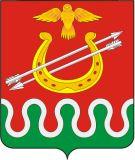 Администрация Боготольского района Красноярского края ПОСТАНОВЛЕНИЕ Об утверждении Правил содержания мест погребения в соответствии с гарантированным перечнем услуг по погребению на территории муниципального образования Боготольский муниципальный район Красноярского краяВ соответствии с Федеральным законом от 12.01.1996 №8-ФЗ «О погребении и похоронном деле», Федеральным законом от 06.10.2003 №131-ФЗ «Об общих принципах организации местного самоуправления в Российской Федерации», на основании Постановления Главного государственного санитарного врача Российской Федерации от 28.06.2011 N 84 «Об утверждении СанПиН 2.1.2882-11 «Гигиенические требования к размещению, устройству и содержанию кладбищ, зданий и сооружений похоронного назначения», руководствуясь ст. 18 Устава Боготольского района Красноярского края,ПОСТАНОВЛЯЮ:1. Утвердить Правила содержания мест погребения в соответствии с гарантированным перечнем услуг по погребению на территории муниципального образования Боготольский муниципальный район Красноярского края согласно приложению к настоящему постановлению.	2. Контроль над исполнением настоящего постановления возложить на заместителя Главы Боготольского района по финансово – экономическим вопросам – Бакуневич Н.В.	3. Постановление опубликовать в периодическом печатном издании «Официальный вестник Боготольского района» и разместить на официальном сайте Боготольского района Красноярского края в сети Интернет (www.bogotol-r.ru).	4. Настоящее постановление вступает в силу после его официального опубликования.Глава Боготольского района                                                                  В.А. Дубовиков                                                                                                 Приложение                                                                     к постановлению администрацииБоготольского района                                                                                      «   » _______2020 №___-пПравила содержания мест погребения в соответствии с гарантированным перечнем услуг по погребению на территории муниципального образования Боготольский муниципальный район Красноярского края1. Общие положения1.1. Настоящие Правила содержания мест погребения в соответствии с гарантированным перечнем услуг по погребению на территории муниципального образования Боготольский муниципальный район Красноярского края (далее – Правила) разработаны в соответствии с Федеральным законом от 12.01.1996 №8-ФЗ «О погребении и похоронном деле», Федеральным законом от 06.10.2003 №131-ФЗ «Об общих принципах организации местного самоуправления в Российской Федерации», иными нормативными правовыми актами, регулирующими организацию похоронного дела. 1.2. Настоящие Правила регулируют отношения, связанные с содержанием мест погребения по гарантированному перечню услуг по погребению на территории муниципального образования Боготольский муниципальный район Красноярского края (далее – Боготольский район), и обязательны для исполнения юридическими и физическими лицами.1.3. Применяемые в Правилах термины и определения:а) места погребения - отведенные в соответствии с этическими, санитарными и экологическими требованиями участки земли с сооружаемыми на них кладбищами для захоронения тел (останков) умерших, а также иными зданиями и сооружениями, предназначенными для осуществления погребения умерших;б) кладбище - земельный участок, отведенный на месте погребения, на котором осуществляется захоронение тел (останков) умерших;в) место захоронения - земельный участок на территории кладбища, отведенный уполномоченным юридическим лицом, осуществляющим функции по организации похоронного дела (далее - Учреждение) для захоронения тел (останков) умерших;1.4. Места погребения являются муниципальной собственностью и находятся в ведении сельсоветов Боготольского района.1.5. К исключительному ведению сельсоветов Боготольского района относятся следующие функции:а) выделение земельных участков для захоронений на территории соответствующего сельсовета Боготольского района;б) контроль за соблюдением порядка захоронений, утвержденного нормативным актом на территории соответствующего сельсовета Боготольского района.2. Требования и обязанности по содержанию мест погребения в соответствии с гарантированным перечнем услуг по погребению2.1. Деятельность по содержанию мест погребения в соответствии с гарантированным перечнем услуг должна отвечать следующим требованиям:а) дороги и проходы между местами захоронения должны поддерживаться в чистоте;б) пересечения дорог подлежат оборудованию урнами для сбора мелкого мусора, прилегающая к местам захоронения территория – контейнерами для сбора крупного мусора;в) на территории кладбища должны осуществляться мероприятия по его благоустройству (покраска и поддержание в надлежащем состоянии бордюров, опор освещения, ворот, забора).2.2. Обязанности по содержанию мест погребения в соответствии с гарантированным перечнем услуг по погребению включаются в себя следующие мероприятия:а) своевременная подготовка мест захоронения, погребение умерших, подготовку регистрационных знаков;б) соблюдение установленных норм отвода каждого земельного участка для захоронения, правил подготовки могил, санитарных норм и правил погребения;в) поддержание в чистоте проходов между кварталами, осуществление их уборки по мере необходимости, но не реже одного раза в месяц;г) соблюдение правил пожарной безопасности.2.3. Размер могилы для одного захоронения в соответствии с Инструкцией о порядке похорон и содержании кладбищ в РСФСР от 12.01.1979 № 25, утвержденной Приказом по Министерству жилищно-коммунального хозяйства РСФСР, составляет 2 метра (длина) x 1 метр (ширина). Расстояние между могилами должно быть: по длинным сторонам - 1 метр, по коротким - 0,5 метра. Глубину могилы следует устанавливать в зависимости от местных условий (характера грунтов и уровня стояния грунтовых вод), но не менее 1,5 метра.Размер бесплатно предоставляемого участка земли на территориях общественных кладбищ для погребения умершего устанавливается таким образом, чтобы гарантировать погребение на этом же участке земли умершего супруга или близкого родственника и составляет 7,5 кв. м.2.4. На территории кладбища должны быть установлены контейнеры для сбора мусора на специально оборудованных и огороженных площадках.2.5. Качество предоставляемых услуг по погребению должно соответствовать требованиям действующего законодательства Российской Федерации.2.6. За неисполнение либо ненадлежащее исполнение настоящих Правил юридические и физические лица несут ответственность, предусмотренную действующим законодательством Российской Федерации.Осквернение и уничтожение мест захоронения влечет ответственность, предусмотренную законодательством Российской Федерации.2.7.Физические и юридические лица, производящие захоронения, обязаны осуществлять содержание места захоронения, содержание и ремонт надмогильных сооружений, надлежащий уход за цветочными насаждениями на местах захоронения в пределах отведенного земельного участка в надлежащем состоянии, своевременно производить оправку могильных холмов собственными силами.Мемориальные объекты, в том числе надмогильные сооружения и склепы, являются собственностью лиц, на которых оформлено место захоронения. Срок нахождения таких объектов на местах захоронения не ограничивается, за исключением случаев признания объекта в установленном порядке ветхим, представляющим угрозу здоровью людей, сохранности объектов или признания объекта в установленном порядке бесхозяйным.2.8. Места захороения, по которым отсутствуют достоверные сведения о захоронениях, либо за которыми отсутствует надлежащий уход длительное время, признаются бесхозяйными в установленном законодательством порядке по решению суда.«___» _______ 2020 года г. Боготол №___________  